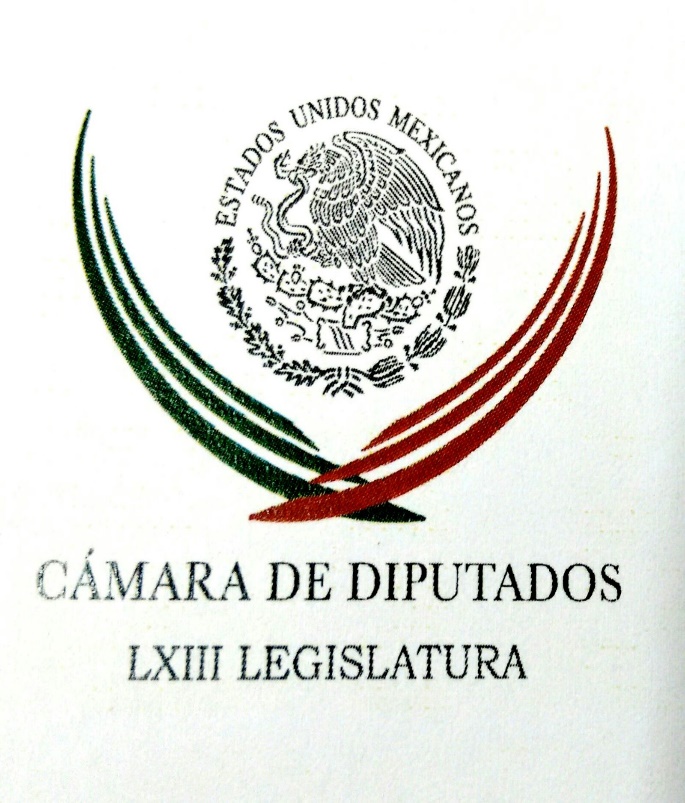 Carpeta InformativaPrimer CorteResumen: Esperamos reunión con Anaya; revisaremos si hay condiciones para instalar Mesa Directiva: Javier BolañosSe mantendrá bloqueo a la Mesa Directiva; postura del PRI es insuficienteSenadores del PRI no apoyan pase automático del fiscal, no nos dejaremos presionar: GamboaRespaldan fiscalía general autónoma; prefieren que el titular sea votadoComisión electoral de INE aprueba convocatoria para independientes07 de septiembre de 2017TEMA(S): Trabajo LegislativoFECHA: 06/09/2017HORA: 08:01 AMNOTICIERO: Fórmula OnlineEMISIÓN: Primer CorteESTACION: OnlineGRUPO: FórmulaEsperamos reunión con Anaya; revisaremos si hay condiciones para instalar Mesa Directiva: Javier BolañosEl diputado por el PAN y vicepresidente de la Mesa Directiva, Javier Bolaños, dio a conocer que este jueves los legisladores de Acción Nacional esperan una reunión con su presidente nacional, Ricardo Anaya. Asimismo, dijo que en su partido están convencidos que las decisiones en torno al nombramiento del fiscal general de la República van por buen camino."Estamos bien convencidos de que estas decisiones que hemos venido tomando van en el camino correcto; el tema de buscar un fiscal independiente que se encargue de nombrar un fiscal anticorrupción con las mismas características, es un asunto que nos ha unido a varios grupos parlamentarios", dijo el diputado Bolaños.En entrevista telefónica para el noticiero "Ciro Gómez Leyva por la Mañana", Javier Bolaños reiteró que se requiere certeza, pues "ya nos la hicieron una vez, cuando las diferentes organizaciones sociales, la opinión pública, hizo una fuerte presión cuando se evidenció esta posibilidad del pase automático del procurador a la Fiscalía General". En aquel entonces se envió una iniciativa para corregir el transitorio, la cual "se envió a la congeladora".Luego de los discursos de los distintos partidos en torno al nombramiento del fiscal, "es el momento de que realmente demostremos que vamos por una Fiscalía General Anticorrupción independiente, que investigue absolutamente a todos, independientemente del color del partido que los haya postulado".Sobre Raúl Cervantes, Bolaños apuntó que la cercanía con el PRI y con el Poder Ejecutivo federal es lo que lo descalifica. "Lo importante y lo fundamental es que tengamos un fiscal general independiente".El panista dijo que se espera este jueves la visita de Ricardo Anaya, así como que las decisiones que se toman al interior del blanquiazul se debaten y discuten "y al final se toman las decisiones"; las cuales "obligan a los asistentes y a los ausentes".Javier Bolaños expuso también que, por el momento, no se ha planteado la posibilidad de una reunión de la Junta de Coordinación Política.Bolaños señaló que revisarán si ya hay condiciones para la instalación de la nueva Mesa Directiva, sin embargo, no hay una hora determinada para la reunión de legisladores.A decir de Bolaños, "el reloj legislativo es un tema menor con el nivel de las decisiones que se tienen que tomar, que son trascendentales para la vida del país", concluyó. bmj/mINFORMACIÓN GENERALTEMA(S): Trabajo Legislativo FECHA: 07/09/17HORA: 00:00NOTICIERO: Noticias MVSEMISIÓN: Segundo CorteESTACIÓN: OnlineGRUPO: MVS0Se mantendrá bloqueo a la Mesa Directiva; postura del PRI es insuficienteLos coordinadores de las fracciones parlamentarias en la Cámara de Diputados que conforman el “frente opositor” y que rechazan el “pase automático al Fiscal General, acordaron mantener el amago de impedir que se instale la nueva Mesa Directiva en el recinto.El líder del Partido de la Revolución Democrática (PRD) en San Lázaro, Francisco Martínez, apuntó que él y sus homólogos del Partido Acción Nacional (PAN), Marko Cortés, y de Movimiento Ciudadano (MC), Clemente Castañeda, valoraron como “insuficiente” la respuesta dada por el Partido Revolucionario Institucional (PRI), en cuanto a que podrían retomar el análisis de la propuesta del Ejecutivo Federal para eliminar el “pase automático” en cuestión.El legislador indicó que después de reunirse en privado y en un sitio ajeno a la Cámara de Diputados, a fin de determinar qué posición sostendrán este jueves, cuando regresen del receso decretado por la Mesa Directiva en funciones desde el pasado martes 5 de septiembre, los líderes Sol Azteca, el albiazul y el MC, coincidieron en que los dichos de los dirigentes y coordinadores priistas, son apenas una sugerencia.Martínez Neri puntualizó que el “frente” espera una acción concreta de los diputados y senadores priistas, es decir, que se retome en los hechos y de inmediato la discusión de la iniciativa del Presidente de la República para frenar el “pase automático” al actual procurador General de la República, Raúl Cervantes, a la Fiscalía General.Si esto no sucede en el Senado, advirtió el legislador, la crisis en San Lázaro continuará, y no se permitirá la instalación de la nueva presidencia, que está esperando ocupar el vicecoordinador priista, Jorge Carlos Ramírez.“No, no, ellos están sugiriendo, me parece que no es suficiente y así lo valoramos, no es suficiente”, dijo.“Y estaríamos esperando mañana para ver qué ocurre. Que se inicie ya la discusión de la minuta del Presidente, aparte de la valoración que debe hacerse de las iniciativas que la sociedad civil a través de diversas organizaciones ha presentado en la Cámara de Senadores. Entonces la exigencia es que se inicie ya el proceso de discusión”, remarcó.Apenas la mañana de éste miércoles 6 de septiembre, el ex presidente de la Junta de Coordinación Política en San Lázaro calificó como una “buena señal” que “ayudaba mucho” a resolver el conflicto, las declaraciones del dirigente priista, Enrique Ochoa y los coordinadores de esa fuerza política en el Legislativo.El pasado martes 5 de septiembre, fecha límite para que los diputados eligieran a sus directivos, el tema se sometió a votación y la mayoría encabezada por el PRI no alcanzó a reunir votos suficientes para alcanzar la mayoría calificada.Ante tal situación, la Mesa Directiva decretó un receso para este jueves 7 de septiembre, pero no establecieron la hora del retorno de los congresistas al Pleno.El viernes 8 de septiembre, los diputados recibirán de manos del titular de la Secretaría de Hacienda (SHCP), José Antonio Meade, el paquete económico del 2018.Aunque por acuerdo, debido al vacío legal que existe, determinaron reconocer como válidos los actos de la Directiva en funciones, a cargo de la diputada panista Guadalupe Murguía, se prevé que sea el Secretario General de la Cámara, Mauricio Farah, quien reciba el Presupuesto de Egresos de la Federación 2018, pero el documento no podrá ser turnado a comisiones sino hasta que se instale la Mesa Directiva y cumpla esa diligencia. ys/m.TEMA(S): Información GeneralFECHA: 07/09/2017HORA: 06:27 AMNOTICIERO: En los Tiempos de la RadioEMISIÓN: Primer CorteESTACION: 103.3 FMGRUPO: FórmulaJoaquín López-Dóriga: Crisis en la Cámara de DiputadosJoaquín López-Dóriga, colaborador: En la Cámara de Diputados se advertía que no habría mesa directiva por la resistencia de Ricardo Anaya hasta anular la reforma aprobada en sus tiempos, en los tiempos de Anaya para que el Procurador general de la República en el cargo al aprobarse la Ley sea en automático el Fiscal General. Y no hubo mesa. Se hizo un frente, el PRI perdió, no logró la mayoría calificada y dice ese frente integrado por el PRD, Movimiento Ciudadano y el PAN al que se agregó Morena que fue una victoria. Yo me pregunto, ¿una victoria?, sí, ¿de quién? Duración: 01’ 03” bmj/mTEMA(S): Información GeneralFECHA: 07/09/2017HORA: 06:27 AMNOTICIERO: En los Tiempos de la RadioEMISIÓN: Primer CorteESTACION: 103.3 FMGRUPO: FórmulaSenadores del PRI no apoyan pase automático del fiscal, no nos dejaremos presionar: GamboaEmilio Gamboa aseguró que el PRI no apoya el pase automático; dijo que vieron muy bien las cartas de los cinco panistas que han estado en una división interna en el Senado, pero son muy contundentes.Señaló que no ha habido algún o alguna senadora del PRI, que haya dicho que va a haber pase automático."No deseamos que secuestren una cámara, yo quiero ayudar y coadyuvar a que la Cámara de Diputados ojalá y se instale, ellos sabrán, nosotros tuvimos 11 horas de negociación, hasta que llegamos a una conclusión, ya se instaló la mesa directiva".Gamboa, apuntó que los diputados panistas están jugando con el país, con el desarrollo del mismo, por lo que no se puede secuestrar una Cámara, "nunca se ha hecho (secuestrar una Cámara), jamás y menos por un capricho personal, o por un grupo de ellos. Están jugando con las instituciones y eso no se puede hacer". bmj/mTEMA(S): Trabajo LegislativoFECHA: 07/09/2017HORA: 06:08NOTICIERO: SDPNoticias.comEMISIÓN: Primer Corte ESTACION: OnlineGRUPO: SDPNoticias.comPide Ríos Piter fortalecer red consular para proteger a 'dreamers' mexicanos por eliminación de DACAAl calificar de "terrible y criticable” la decisión de Donald Trump de eliminar el programa DACA, el senador independiente Armando Ríos Piter urgió al Gobierno de México para fortalecer la red consular de apoyo a los “dreamers” mexicanos y vigilar en todo momento que no se violen sus derechos humanos. El programa Acción Diferida para los Llegados en la Infancia, (DACA, por sus siglas en inglés) fue promulgado en 2012 por la administración de Barack Obama y concedía permisos temporales de trabajo, así como eximía de la deportación a alrededor de 850 mil indocumentados que ingresaron a Estados Unidos durante su infancia. Con la medida anunciada el martes por la oficina de Trump, serán alrededor de 625 mil migrantes mexicanos quienes se verán afectados; más del 70 por ciento del total de beneficiarios. Ríos Piter puso énfasis en un área de oportunidad importante que se abre para México con tal decisión, pues con ella, México podría generar “un agresivo plan de inversiones en nuestro país con empresas como Facebook, Amazon y Apple -que advirtieron sobre la equivocación que se cometería con esta decisión- y que en México podrían aprovechar el capital humano que representan estos ‘dreamers’. “Con especial preocupación hemos escuchado esta decisión del gobierno de Donald Trump de acabar #DACA, lo que afecta a alrededor de 850 mil jóvenes, de ellos prácticamente 625 mil jóvenes de origen mexicano que gozaban de este beneficio”, expresó a través de un video compartido en sus redes sociales. Ríos Piter puntualizó que es necesario que el Presupuesto de Egresos de la Federación contemple recursos para esa red consular, con el propósito de que no se tengan que hacer gestiones extraordinarias, como sucedió con lo solicitado por los senadores de Operación Monarca este año. El presidente de la Comisión de Población y Desarrollo en el Senado de la República, añadió que es importante velar porque no se violen los derechos humanos y civiles de estos jóvenes mexicanos, pues el tema quedará en el aire durante varios meses. ar/m TEMA(S): Información GeneralFECHA: 07/09/2017HORA: 06:27NOTICIERO: Excélsior OnlineEMISIÓN: Primer CorteESTACION: OnlineGRUPO: ExcélsiorRespaldan fiscalía general autónoma; prefieren que el titular sea votadoLa opinión pública nacional rechaza que el actual procurador, Raúl Cervantes, se convierta en el primer fiscal general debido principalmente a que disgusta que vaya a durar nueve años o a que podría encubrir delitos cometidos en el actual gobierno.En cualquier caso, este affaire del llamado pase automático es difícilmente entendible para la opinión pública, pues se desconoce esa disposición, se ignora que la Procuraduría General de la República se transformará en Fiscalía General y tampoco se sabe quién es Cervantes, según se observa en la más reciente encuesta telefónica nacional BGC-Excélsior.Existe amplia oposición a la posibilidad de que el procurador Raúl Cervantes se convierta en el primer fiscal general de la República para una gestión de nueve años (desacuerdo, 77%).  Este rechazo se fundamenta especialmente en dos tipos de opiniones, por un lado, por la duración en el cargo (es demasiado tiempo, mucho tiempo para robar) y, por el otro, por la posibilidad de que encubra delitos cometidos en el actual gobierno al haber pertenecido a esta administración (lo puso Peña Nieto, va a proteger a los corruptos del sexenio).En menor medida, también se argumenta que el nuevo fiscal debería ser escogido por votación, que debería darse oportunidad a otra persona o que el actual Procurador ha trabajado mal. Pese a que existe este rechazo, en realidad el tema del pase automático del procurador a fiscal general es un asunto desconocido para la opinión pública nacional. Pocos saben que la Procuraduría se va a transformar en Fiscalía General Autónoma a partir de 2018 (24%) y aún menos se conoce que por una disposición constitucional el procurador general se convertirá automáticamente en el nuevo fiscal (14%). El mismo procurador Raúl Cervantes es una persona desconocida para la población y, por lo mismo, no es centro de controversia. Sólo 15% lo identifica. Por esta falta de información, la mitad no sabe qué decir sobre su desempeño al frente de la PGR. 40% está en desacuerdo con su trabajo, opinión basada en cómo se percibe la labor de la PGR. En cualquier caso, si Cervantes quedara como fiscal general para ejercer el cargo en los próximos nueve años, se cree que su actitud sería la de encubrir los delitos de altos funcionarios del actual sexenio en el caso de que hubiera denuncias (60%). Sobre la postura del PAN en torno a que el actual Procurador se convierta en fiscal general, 39% no sabe cuál es. Un porcentaje similar dice que este partido está en contra. Al informar que hace unos años la dirigencia y los legisladores panistas aprobaron el llamado pase automático y ahora se oponen, la población cree que cambiaron de opinión por intereses políticos, por conveniencia, porque vienen las elecciones o porque el presidente Enrique Peña Nieto nombró a Cervantes Andrade.Aun cuando la opinión pública ignora sobre la transformación de la PGR en Fiscalía General, una vez que se informa sobre el cambio, se respalda la idea de que se convierta en una institución autónoma, independiente del Presidente de la República (bien, 66%). Igualmente, se apoya que el fiscal general en el futuro sea nombrado por el Senado (62%).En contraste, se desaprueba que el titular de la Fiscalía General, sea quien sea, vaya a durar nueve años en el puesto (mal, 74%). ar/m TEMA(S): Información General FECHA: 07/09/17HORA: 08:02NOTICIERO: Enfoque NoticiasEMISIÓN: Primer CorteESTACIÓN: OnlineGRUPO: NRM Comunicaciones0AMLO se mostró en conferencia como un político que no dañará la relación México-Estados UnidosEn entrevista con ENFOQUE NOTICIAS, Duncan Wood, director del Instituto México del Woodrow Wilson Center, agradeció a López Obrador por su visita al centro antes de su viaje a Gran Bretaña. Dijo que fue un evento importante, pues el personaje de AMLO siempre atrae atención e interés. Comentó que hubo un auditorio lleno, ante el cual el mexicano proyectó una imagen más moderada, como un político que no dañará la relación bilateral con Estados Unidos. ys/m.TEMA(S): Información GeneralFECHA: 07/09/2017HORA: 06:34NOTICIERO: SDPNoticias.comEMISIÓN: Primer Corte ESTACION: OnlineGRUPO: SDPNoticias.comComisión electoral de INE aprueba convocatoria para independientesLa Comisión de Prerrogativas y Partidos Políticos del Instituto Nacional Electoral (INE) aprobó la convocatoria para las candidaturas independientes a la Presidencia de la República, senadurías y diputaciones federales por el principio de mayoría relativa para los comicios del 1 de julio de 2018.En sesión extraordinaria urgente, determinó que a partir del 11 de septiembre los interesados deberán informar de su aspiración ante instancias de ese organismo.Con ello, para el cargo de presidente deberán acudir a la Secretaría Ejecutiva del INE hasta el 8 de octubre, mientras las personas ingresadas en una senaduría se tendrán que dirigir a la Vocalía Ejecutiva de la Junta Local que corresponda hasta el 9 de octubre de 2017.Como lo aprobó la autoridad electoral, por primera vez los aspirantes podrán recabar el apoyo ciudadano de manera más rápida, sencilla y económica a través de una aplicación móvil desarrollada para ese fin.En procesos electorales anteriores los apoyos de la ciudadanía se recababan en papel, mediante fotocopias de las credenciales de elector.De acuerdo con el documento, quienes aspiren a la Presidencia de la República de manera independiente podrán gastar hasta 33 millones 611 mil 208 pesos para recabar el apoyo ciudadano.En tanto, quienes aspiren a una diputación federal podrán gastar hasta 126 mil 4 pesos, mientras que el monto que podrán erogar los aspirantes a candidaturas independientes para una senaduría dependerá de la entidad federativa de la que se trate.La convocatoria será puesta a consideración de los integrantes del Consejo General en su próxima sesión. ar/m TEMA(S): Información GeneralFECHA: 07/09/2017HORA: 06:47NOTICIERO: FórmulaEMISIÓN: Primer CorteESTACION: OnlineGRUPO: Fórmula0Dan a conocer lista de designados a cargo de magistrados de CircuitoEl Consejo de la Judicatura Federal dio a conocer la lista de vencedores en el trigésimo quinto concurso interno de oposición para la designación de magistrados de Circuito.En la edición matutina del Diario Oficial de la Federación (DOF), la Judicatura informó que los participantes de dicho concurso interno designados para ocupar dicho cargo son:Altamirano Jiménez Lucina, Arredondo Gallegos Jorge Cristóbal, Betancourt Vázquez Miguel Ángel, Cruz Álvarez José Luis, Enríquez Rosas Pablo, Fernández de la Mora Mauricio.También fueron seleccionados Garduño Pasten Ricardo, Granados Guerrero Laura, Hernández Carrillo Leopoldo, Laveaga Zazueta Ignacio, Montoya Rodríguez Rogelio Alberto, Saldaña Arrambide Francisco y Tinajero Jiménez Joel Fernando.Precisó que en apego a lo dispuesto por los artículos 114, fracción IV, de la Ley Orgánica del Poder Judicial de la Federación, y 49 del Acuerdo General del Pleno del Consejo de la Judicatura Federal, que establece el procedimiento y lineamientos generales para acceder al cargo de Magistrado de Circuito, mediante concursos internos de oposición, el Consejo de la Judicatura Federal emitirá los nombramientos correspondientes.También se dio paso a la publicación de la lista en el Diario Oficial de la Federación, en el Semanario Judicial de la Federación y su Gaceta, y para su mayor difusión, en el diario de circulación nacional en el que se publicó la convocatoria, así como en la página web del Instituto de la Judicatura Federal, otorgándose a la publicación en el referido Diario Oficial el carácter de notificación a los interesados.Recordó que en sesión del pasado 26 de abril del año en curso, el Pleno del Consejo de la Judicatura Federal aprobó el Acuerdo General del Pleno del Consejo de la Judicatura Federal, que establecía el procedimiento y lineamientos generales para acceder al cargo de Magistrado de Circuito mediante concursos internos de oposición. Duración 0’00’’, nbsg/m. 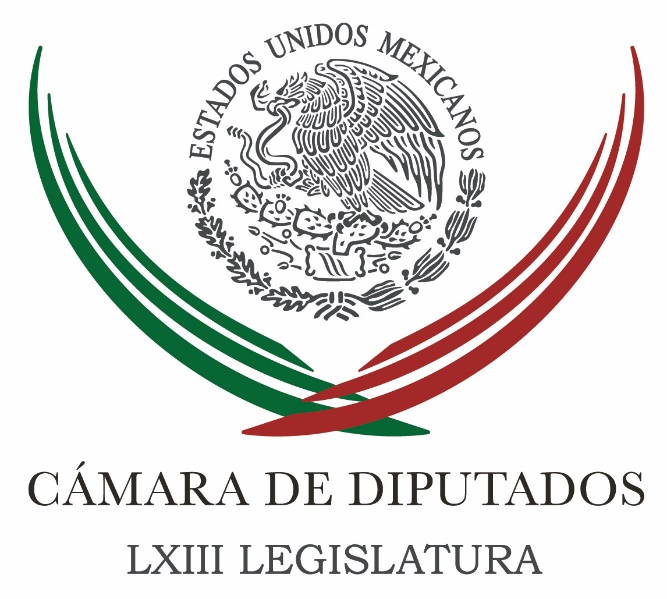 Carpeta InformativaSegundo CorteResumen:Instalan Mesa Directiva en San LázaroPRI presentará iniciativa para eliminar el pase automático de procuradorEl PAN está en todo menos en la recuperación de la Presidencia en 2018: Gil ZuarthPAN y PRD conforman frente para impedir pase de Cervantes a Fiscalía GeneralOsorio Chong pide generar soluciones que el país necesitaFrente Amplio y ciudadanos se oponen a "Fiscal Carnal"Eliminar pase es triunfo social: AnayaJueves 07 de septiembre 2017TEMA(S): Trabajo Legislativo FECHA: 07/09/17HORA: 13:08 PMNOTICIERO: Reforma OnlineEMISIÓN: Segundo CorteESTACION: OnlineGRUPO: C.I.C.S.A.Instalan Mesa Directiva en San LázaroTras dos días de crisis, el Pleno de la Cámara de Diputados instaló este jueves la Mesa Directiva que está encabezada por el priista Jorge Carlos Ramírez Marín.El acuerdo fue aprobado con 388 votos favor, cero en contra y 40 abstenciones.Además de Ramírez Marín, la Mesa también quedó conformada por Martha Hilda González Calderón, del PRI, Edmundo Javier Bolaños, del PAN, Arturo Santana, del PRD, y María Ávila Serna, del PVEM, como vicepresidentes.Como secretarios quedaron Marco Antonio Aguilar Yunes, del PRI; Alejandra Noemí Reynoso, del PAN; Isaura Ivanova Pool Pech, del PRD; Andrés Fernández, del PVEM; Ernestina Godoy, de Morena; Verónica Delgadillo, de MC; María Eugenia Ocampo, del Panal, y Ana Guadalupe Perea, del PES.Una vez instalada la nueva Mesa, que presidirá los trabajo durante el último año de sesiones de la actual Legislatura tendrá como uno de sus primeros trabajos, darle trámite a la iniciativa del Partido Revolucionario Institucional (PRI) que cancela el "pase automático" del Procurador General de la República a Fiscal General de la Nación.La sesión fue reiniciada por la Mesa Directiva anterior, que estaba encabezada por la panista Guadalupe Murguía.Al inicio de la sesión, la secretaria de la Mesa indicó que el Pleno reconocía como plenamente legales todos los actos que se habían realizado.Durante dos días, la Cámara de Diputados vivió en un limbo jurídico debido a que la Mesa Directiva no fue instalada el 5 de septiembre pasado, fecha límite que establece la Ley Orgánica del Congreso para que dicho órgano quedara conformado.Tras la votación, todavía desde el presídium, Murguía le dio la palabra a su líder parlamentario Marko Cortés, sin embargo, los priistas y los del verde le gritaron: "¡Fuera, fuera, fuera!", impidiéndole hablar. gh/mTEMA(S): Trabajo Legislativo FECHA: 07/09/17HORA: 11:43 PMNOTICIERO: Notimex OnlineEMISIÓN: Segundo CorteESTACION: Online GRUPO: NotimexPRI presentará iniciativa para eliminar el pase automático de procuradorEl Partido Revolucionario Institucional (PRI) presentará una iniciativa de reforma constitucional para que no exista el pase automático de Procurador a Fiscal General de la República, a fin de solucionar la crisis en la Cámara de Diputados. El coordinador de los diputados priistas, César Camacho Quiroz, afirmó que el documento –que lleva 257 firmas que lo avalan- se presentará en cuanto se instale la nueva Mesa Directiva, a la que se pedirá se obvien los trámites legislativos para que eventualmente se apruebe el próximo martes. En conferencia de prensa, responsabilizó al PAN, PRD y Movimiento Ciudadano de la crisis en la Cámara de Diputados, por defender al líder panista Ricardo Anaya, quien –dijo- pretende lavarse la cara y tender una cortina de humo sobre su presunto enriquecimiento inexplicable. "Ricardo Anaya sabrá que cara darle a las autoridades y a la opinión pública, pues tiene pendientes que aclarar ", sentenció el político mexiquense. gh/mTEMA(S): Información GeneralFECHA: 07/09/2017HORA: 10:27 AMNOTICIERO: Fórmula OnlineEMISIÓN: Segundo CorteESTACION: OnlineGRUPO: FórmulaEl PAN está en todo menos en la recuperación de la Presidencia en 2018: Gil ZuarthPor primera vez en la historia del PAN el presidente de esta fuerza política, Ricardo Anaya, es al mismo tiempo aspirante a la Presidencia de la República, lo cual ha generado no sólo una serie de distorsiones y conflictos, sino una enorme dificultad para poder separar las estrategias electorales del albiazul y de la persona que tiene este interés. Consideró lo anterior el senador panista, Roberto Gil Zuarth quien precisó que en lugar de que se dividan las estrategias este conflicto provoca que la estrategia personal de Anaya Cortés jale la estrategia general del partido lo cual ha generado una serie de problemáticas que no son fáciles de resolver. En entrevista con Óscar Mario Beteta, Gil Zuarth indicó que en estos momentos en el PAN la mayor de las diferencias se encuentra en esta dualidad del presidente y aspirante a candidato por este partido. "Ciertamente el PAN está en un momento difícil, no me gusta la palabra crisis pero sí creo que vivimos un momento difícil donde corremos el riesgo de no lograr una acción colectiva virtuosa que no nos permita mantener las condiciones de competitividad que hoy tenemos y aspirar seriamente a ganar la Presidencia de la República en el 2018", precisó. Admitió que no se puede negar que al interior del albiazul hay problemas de desapego a la doctrina y a la tradición panista que se ha sustituido por intereses de corto plazo y toda la base programática que tenía se ha relevado por interese legítimos, pero que se reducen a ganar cargos públicos. El PAN para ganar en el 2018 tiene que hacer cuatro cosas, dijo el senador, el primer lugar una autocrítica sobre lo que se ha hecho en los últimos años como oposición y como gobierno; en segundo lugar, definir un programa que haga sentido a la gente y lo que representa el PAN en el siglo XXI. En tercer lugar necesitamos un buen método de elección de la candidatura y de alguna manera pasará por lo que el Frente Ciudadano por México defina, lo cual significa que el PAN deberá ceder cierta parte de su reglas y métodos a la consideración del PRD y Movimiento Ciudadano que concurren con el PAN. Y, en cuarto lugar, le debe apostar a la unidad que no se decreta o es un buen deseo, sino que se trata de una expresión de trabajo, de hacer buena política, un reflejo de inclusión y tolerancia de escuchar al que piensa diferente e incorporar sus puntos de vista. "Si hacemos estas cuatro cosas podremos aspirar seriamente a regresar a la Presidencia de la República, junto con otro partido o separados pero si no hacemos lo esencial será muy difícil y yo creo que desafortunadamente en el partido nuestras discusiones están en todo menos en lo que necesitamos para recuperar la Presidencia y seguir con la transformación del país", indicó. Precisó que el Frente tendrá que pasar por dos aduanas, la primera es el programa, los idearios políticos y la visión de diversos temas, así como la armonización de diversos puntos en donde existen profundas diferencias. bmj/mTEMA(S): Información GeneralFECHA: 074/09/2017HORA: 11:20 PMNOTICIERO: Noticias MVSEMISIÓN: Segundo CorteESTACION: OnlineGRUPO: MVS ComunicacionesPAN y PRD conforman frente para impedir pase de Cervantes a Fiscalía GeneralLas bancadas del PAN y PRD en el Senado anunciaron la conformación de un frente legislativo para impedir el pase automático del titular de la PGR, Raúl Cervantes Andrade, a la Fiscalía General de la República.En conferencia de prensa, panistas y perredistas se sumaron a la exigencia de la sociedad civil de llevar a cabo una reforma integral al artículo 102 constitucional, que contemple los aspectos mínimos para garantizar la autonomía, independencia y funcionalidad de la Fiscalía General.Resaltaron que, por ningún motivo, Raúl Cervantes o cualquier otra persona ligada a los intereses del poder puede ser Fiscal general de la República, ya que esto significaría poner a un guardaespaldas transexenal del actual régimen. ar/m TEMA(S): Información General FECHA: 07/09/17HORA: 00:00NOTICIERO: Noticias MVS OnlineEMISIÓN: Segundo CorteESTACIÓN: OnlineGRUPO: MVS ComunicacionesOsorio Chong pide generar soluciones que el país necesitaEl secretario de Gobernación, Miguel Ángel Osorio Chong, convocó a los mexicanos a seguir generando, en pluralidad, las soluciones que el país necesita.En un video difundido en su cuenta de Twitter @osoriochong indicó que: “reconocer la labor de un buen gobierno no es un fin sino un medio que debe servir como incentivo para continuar con el buen trabajo en beneficio de la sociedad”.Refirió que esas son las causas que impulsa la revista Alcaldes de México, por lo que se requieren de alcaldes que gobiernen con compromiso y con tenacidad, que piensen en el futuro de su municipio antes que en el futuro propio, que puedan recorrer a pie y con la frente en alto sus calles, barrios y colonias, esa es la buena política que México necesita.Por ello, “les invito a que sigan trabajando con compromiso y entrega y no pierdan la pasión por servir y la voluntad por transformar”. ys/m.TEMA(S): Información GeneralFECHA: 07/09/2017HORA: 11:26 AMNOTICIERO: Enfoque Noticias OnlineEMISIÓN: Segundo CorteESTACION: OnlineGRUPO: NRM ComunicacionesFrente Amplio y ciudadanos se oponen a "Fiscal Carnal"Representantes del Frente Amplio por México, integrado por PRD, PAN y MC, se comprometieron a crear un frente legislativo para eliminar el pase automático de procurador a fiscal.Recibieron al llamado grupo Chihuahua, Encabezados por Emilio Álvarez Icaza, académicos, líderes sociales y políticos como Cuauhtémoc Cárdenas, Porfirio Muñoz Ledo, Javier Sicilia y el ex rector de la UNAM, Juan Ramón de la Fuente, para entregar un documento en el que exigen que el procurador Raúl Cervantes no tenga pase automático al cargo de Fiscal General.Pidieron un fiscal general al no le tiemble la mano para castigar a quien se aparte de la ley o incurra en actos de corrupción.La dirigente nacional del PRD y senadora, Alejandra Barrales, y el coordinador de los senadores del PAN, Fernando Herrera, y pactaron crear un frente legislativo para decir no a un fiscal de consigna.Alejandra Barrales y Fernando Herrera señalaron que la eliminación del pase automático es sólo el primer paso… Enfatizaron que van por una reforma integral, que revise todo el diseño de la Fiscalía General.La dirigente nacional del PRD confió en que la declaración del coordinador de los senadores del PRI, Emilio Gamboa, de que irán contra el pase automático terminará con la parálisis en la Cámara de Diputados. ar/m TEMA(S): Información GeneralFECHA: 07/09/2017HORA: 13:19 AMNOTICIERO: Reforma OnlineEMISIÓN: Segundo CorteESTACION: OnlineGRUPO: ReformaEliminar pase es triunfo social: AnayaRicardo Anaya, dirigente nacional del PAN, aseguró que el hecho de que el PRI haya ofrecido eliminar el pase automático para que el Procurador Raúl Cervantes no se convierta en Fiscal General, no representa una victoria personal."No se trata, como algunos han querido insinuar, de una medalla personal. Este es un triunfo de la sociedad civil organizada, de intelectuales, académicos, que tenían una demanda clara y que supimos respaldar los grupos parlamentarios, particularmente los diputados del PRD y de MC", afirmó.El dirigente panista se apersonó en la Cámara de Diputados para reunirse con el grueso de la bancada de Acción, en un ambiente de júbilo, y felicitar a los parlamentarios."Lo que sigue está muy claro: terminamos con el pase automático, no habrá fiscal carnal; por ahora debemos ir por una reforma profunda al artículo 102 constitucional, como el día de ayer lo propusieron organizaciones de la sociedad civil", dijo en entrevista.Los diputados del frente opositor legislativo, apuntó Anaya, "le han hecho un extraordinario servicio a nuestro país: ya no habrá fiscal carnal. Y esto se debe, en buena medida, a la resistencia legislativa que ellos dieron en esta Cámara de Diputados; por eso he venido a felicitarlos y expresarles mi más sincero reconocimiento".Anaya explicó que debe sobrevenir un proceso "abierto y transparente" para elegir al próximo fiscal general de la nación. Una persona, dijo, que no milite en ningún partido político, que tenga capacidad técnica probada, pero sobre todo, que tenga solvencia moral incuestionable. bmj/m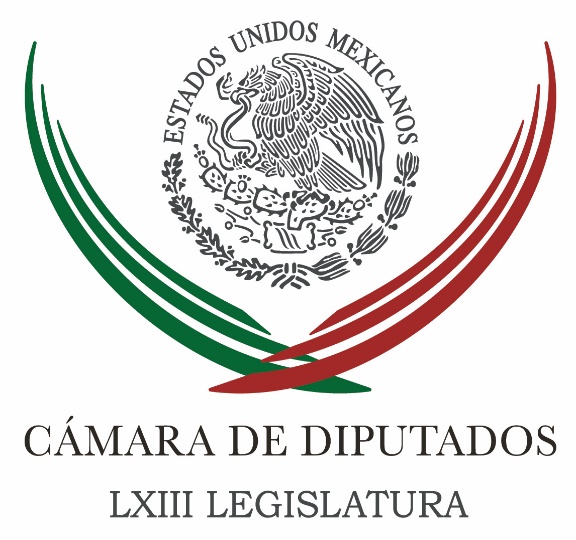 Carpeta InformativaTercer CorteResumen: Este viernes, diputados recibirán el paquete económico del 2018: Ramírez MarínEl martes, diputados tramitarán iniciativa contra "pase automático" Superamos la crisis, se instaló la Mesa Directiva: CamachoHoy es un día histórico para México, Marko CortésCumple GPPRD con la ciudadanía al impedir imposición del fiscal carnalLa bancada del PAN abandonó la sesión de los diputados una vez que Ramírez Marín rindió protestaGamboa Patrón cede presidencia de Jucopo a Ana Lilia HerreraDeber de legisladores es con México, no con proyectos personales: Peña NietoEPN condena incidente en helicóptero que transportaba a la prensa en OaxacaExpulsa México a embajador de Norcorea, tras pruebas nucleares‘Es momento de investigar el patrimonio de Ricardo Anaya’: Ochoa RezaGustavo Madero pide analizar y sancionar a panistas que respaldaron a Ernesto Cordero07 de septiembre 2017TEMA(S): Información GeneralFECHA: 07/09/17HORA: NOTICIERO: Noticias MVSEMISIÓN: Tercer CorteESTACION: InternetGRUPO: MVSEste viernes, diputados recibirán el paquete económico del 2018: Ramírez MarínAngélica Melín, reportero: El paquete económico del 2018 será entregado a la Cámara de Diputados este viernes 8 de septiembre, a las 10:00 horas, por el titular de la Secretaría de Hacienda (SHCP), informó el nuevo presidente de la Mesa Directiva, Jorge Carlos Ramírez.“Esta presidencia se permite informar que en cumplimiento con lo dispuesta en la fracción cuarta del artículo 34 de la Constitución, el día de mañana, viernes 8 de septiembre, serán recibidas la iniciativa de Ley de Ingresos, el proyecto de Presupuesto de Egresos de la Federación y disposiciones que conforman el paquete económico para el Ejercicio Fiscal 2018, remitidas por el Ejecutivo Federal”, detalló.Indicó que de inmediato, los documentos serán turnados para su estudio a las comisiones de Hacienda, Presupuesto y Desarrollo Social, a fin de iniciar el análisis y dictaminación.El también vicecoordinador del Partido Revolucionario Institucional (PRI), aprovechó para lanzar un llamado a todas las bancadas, a no llevar las discusiones político-electorales a San Lázaro, porque será terrible y será condenar los pendientes legislativos al olvido. Ello, luego de las dificultades que la Cámara enfrentó para renovar su directiva y que llevaron al recinto durante una semana completa, al borde de la parálisis.“Si las negociaciones ahora se tienen que hacer no entre los grupos, sino entre candidatos, pues eso sería terrible, en deterioro grave de la Cámara de Diputados, le estaría abriendo un boquete al sistema político mexicano. Ponemos en peligro la Cámara de Diputados, es un llamado general”, alertó.En cuanto a la actitud de algunos congresistas de su bancada, la del Partido Revolucionario Institucional (PRI), que lanzaron insultos y gritos a sus pares del Partido Acción Nacional (PAN) e incluso despidieron de mal modo a la presidenta saliente del recinto, Guadalupe Murguía; y sobre la respuesta de los panistas, que se salieron del recinto antes y lo dejaron solo tomándose protesta a sí mismo, Ramírez Marín indicó que la Directiva a su cargo tomará esos hechos como la “excepción”, y advirtió que no permitirá se vuelvan a repetir.En cuanto a la “guerra” del líder nacional del PAN, Ricardo Anaya, contra el PRI y el Gobierno Federal, el presidente del recinto dijo que solo quienes están en esa actitud pueden “cantar victoria”.En esas circunstancias, el reto será separar los asuntos político-electorales de los legislativos, de lo contrario, sería terrible que los candidatos tomaran el control de las negociaciones, cuando esa es tarea de los coordinadores parlamentarios.Sentenció que si esas condiciones se mantienen, los asuntos parlamentarios, incluso la discusión del paquete económico se podrían “contaminar”, lo que resulta indeseable.Cuestionado respecto a la decisión del Instituto Nacional Electoral (INE) sobre el candado impuesto a los “chapulines” en el PRI, dijo que como militante, el partido debe analizar la resolución de los consejeros y si considera que no es atendible, acudirá al Tribunal Electoral del Poder Judicial de la Federación (TEPJF).En asuntos ajenos a la Cámara y al ser cuestionado sobre la decisión de 17 estados norteamericanos, que rechazaron la eliminación del programa de apoyo a estudiantes migrantes avecindados en ese territorio, identificado como “DACA”, el congresista mexicano calificó el hecho como una “respuesta muy valiente”.Se trata de un mensaje de defensa al federalismo que los gobernantes involucrados están enviando al Presidente Donald Trump; ello, aunado a que México está listo para recibir a los llamados “dreamers”. Masn/mTEMA(S): Trabajo Legislativo FECHA: 07/09/17HORA: 15:27NOTICIERO: Notimex / 20minutos EMISIÓN: Tercer Corte  ESTACION: Online GRUPO: Notimex 0El martes, diputados tramitarán iniciativa contra "pase automático" El presidente de la Cámara de Diputados, Jorge Carlos Ramírez Marín, anunció que en la sesión del martes próximo se tramitará la iniciativa de reforma constitucional para que no exista el pase automático a la Fiscalía General de la República, y en todo momento se privilegiará el trabajo legislativo. Entrevistado, luego de asumir el cargo, aseguró que esta iniciativa se procesará de manera urgente, junto con otras que han presentado diversos partidos políticos relativas al tema electoral. El diputado priista refirió que durante la gestión de la nueva Mesa Directiva se buscará en todo momento que los partidos estén presentes en las sesiones, privilegiando el diálogo y el respeto a los diversos planteamientos. Respecto al reto que enfrenta la Mesa Directiva de la Cámara de Diputados, citó el hecho de superar el tema electoral para privilegiar el trabajo legislativo en favor de acuerdos que beneficien a los mexicanos. Ramírez Marín consideró que existe el riesgo de que algunos temas se contaminen, debido a la postura de algunos institutos políticos, por lo que será necesario lograr consensos y escuchar todos los planteamientos. Por otra parte, indicó que las autoridades mexicanas están listas para recibir a los “dreamers” que serían deportados de Estados Unidos. "México está capacitado para atender los requerimientos de los “dreamers” que regresen, y se tiene la capacidad para brindar todas las facilidades a nuestros paisanos”, sostuvo. /gh/mTEMA(S): Trabajo Legislativo FECHA: 07/09/17HORA: 14:40NOTICIERO: Enfoque EMISIÓN: Tercer Corte  ESTACION: Online GRUPO: NRM Comunicaciones0Superamos la crisis, se instaló la Mesa Directiva: CamachoEn entrevista con Enfoque, César Camacho Quiroz, coordinador del PRI en la Cámara de Diputados, hablo sobre la instalación de la nueva Mesa Directiva en San Lázaro, por fin, los secuestradores dejan en paz al rehén y se normaliza la vida parlamentaria.Dijo que su partido ratificó su posición sobre el asunto del Fiscal General, en el sentido de que el Presidente había presentado ya una iniciativa para evitar el pase automático, hoy se ratificó y presentarán otra para plantear lo mismo y hacerse cargo en la misma Cámara de origen para tratar ese tema, que ha sido motivo de controversia.Indicó que es un tema que tiene el Senado de la República en su cancha, es su competencia, al presentar la iniciativa será competencia de los diputados, pero, insistió, lo que hizo Ricardo Anaya es pretender cambiar el foco de atención y llevarlo a la Cámara de Diputados con un simple pretexto, ya que justamente la ley indica que al PRI le toca la presidencia de la mesa y no es ninguna concesión graciosa, es un pacto político que pretendían no honrar.Anaya, dijo, se trasluce como es, un político mentiroso de verdades a medias que niega lo que la evidencia demuestra, personero del PAN y hacedor de la norma del pase automático. Que ahora explique a la sociedad el crecimiento exponencial de su fortuna y la de su familia, para él hay más preguntas que respuestas, indicó.   Es un chantajista y ha pretendido tomar de rehén la Cámara y dirimir sus conflictos internos de Acción Nacional, concluyó. /gh/mTEMA(S): Información GeneralFECHA: 07/09/17HORA: 14:48NOTICIERO: Noticias MVSEMISIÓN: Tercer CorteESTACION: 102.5 FMGRUPO: MVSHoy es un día histórico para México, Marko CortésManuel López San Martín, conductor: Saludamos en la línea telefónica al coordinador del PAN en la Cámara de Diputados, Marko Cortés. Marko, diputado, ¿cómo estás? Buenas tardes. Marko Cortés: Muy buenas tardes, Manuel. Que gustó saludarlos. Conductor: Ya hay Mesa Directiva. Dice César Camacho, tu contraparte priísta, que después y a pesar del berrinche de los panistas, de ustedes, ya hay Mesa Directiva en San Lázaro. MarKo Cortés: Yo lo que te diría, es que hoy es un día histórico para México, comparable como cuando se aprobó el Sistema Nacional Anticorrupción; porque hoy logramos que se comprometiera, con calzador, el PRI gobierno, tanto en diputados, senadores y el Gobierno Federal, que no habrá un “fiscal carnal”, un fiscal encubridor, un fiscal a modo, protector de toda la red de delincuencia de Peña Nieto. Eso es lo que logramos, que el Sistema Nacional Anticorrupción si funcione, poniendo las manos adecuadas ahí, no una persona que no serviría para nada. Y obviamente están dolidos, están ardidos; lo entiendo, pues les ganamos, los derrotamos, los vencimos, y esto se debe a que diputados del PAN, del PRD y de Movimiento Ciudadano tomamos la decisión de resistir toda la presión, pusimos una cuña y exigimos que hasta que no hubiese un compromiso claro y puntual, no instalaríamos la Mesa Directiva. Y gracias a que la sociedad también reaccionó y exigió lo mismo, más de 200 organizaciones públicamente, publicados en periódicos de diversos intelectuales y personas muy notadas decían que no podía ocurrir; el propio alto comisionado de los Derechos Humanos de la ONU dijo esto, que no podían poner a este “fiscal carnal”. Total, que la gran sociedad estaba de este lado y el PRI cada vez se va quedando más solo, solo y lamentablemente no se dan cuenta, siguen queriendo imponer, siguen queriendo hacer; pero afortunadamente hoy, Manuel, es un día bueno para México, porque con mucho esfuerzo, como te dije, con calzador, le doblamos la mano y finalmente logramos que ya haya un compromiso claro y público de que no habrá “fiscal carnal”. Conductor: Muy bien.Marko, el tiempo se nos viene encima, si te parece podemos continuar con la conversación mañana para ver los trabajos que habrá tanto en el Senado como en la Cámara de Diputados.Marko Cortés: Encantado. Masn/mTEMA(S): Trabajo Legislativo FECHA: 07/09/17HORA: 14:43NOTICIERO: Enfoque EMISIÓN: Tercer Corte  ESTACION: Online GRUPO: NRM Comunicaciones0Cumple GPPRD con la ciudadanía al impedir imposición del fiscal carnalFrancisco Martínez Neri, coordinador del GPPRD en la Cámara de Diputados, sostuvo que su grupo parlamentario cumplió con el encargo de la ciudadanía de cuidar la soberanía, las instituciones y respaldar la postura de no aceptar por nueve años el encubrimiento de la corrupción, al frenar la intentona del PRI y del gobierno de Enrique Peña Nieto, de imponer un “fiscal carnal”.“Hemos actuado con responsabilidad, al hacer eco de lo que millones de mexicanos y decenas de organizaciones estaban reclamando y manifestando, lo mismo en la Cámara de Senadores que aquí o en las calles: que no hubiera un fiscal a modo. Estamos muy contentos de que el PRI gobierno haya aceptado que tenemos razón”, argumentó el coordinador en conferencia de prensa junto con diputados del PRD, PAN y MC, al anunciar que hoy se conjuró la posibilidad del pase automático del actual titular de la Procuraduría General de la República (PGR), a la Fiscalía General, lo que posibilita reiniciar las actividades en San Lázaro.“Es un gran triunfo para la ciudadanía, que seguramente dará la posibilidad de que haya nuevos triunfos en este país que necesita cambios fundamentales en su régimen. Hoy, cambiar el régimen es una necesidad nacional y en ese sentido, coincidimos con el PAN, con Movimiento Ciudadano, con organizaciones de la sociedad civil y con el pueblo mexicano, para que las cosas cambien. Es un momento histórico que tenemos que festejar”, agregó Martínez Neri.Jesús Zambrano Grijalva, vicecoordinador del GPPRD, descartó que los argumentos para retrasar la instalación de la Mesa Directiva fueran pretextos, por lo que –una vez que el tricolor aceptó remover el pase automático- en los próximos días se dictaminarán las iniciativas presentadas sobre el particular.“Lo importante es que haya la certidumbre de que se elimine el pase automático del procurador al fiscal carnal”, subrayó el legislador.En tanto, el diputado Omar Ortega Álvarez agregó que la creación del Frente Ciudadano por México tiene por objetivo abatir la pobreza, eliminar la corrupción y la impunidad, mejorar la redistribución de la riqueza, así como impulsar en la Cámara de Diputados, la aprobación de minutas en temas como: Mando Mixto, eliminación del fuero, la Ley General de Desaparición Forzada, la eliminación de las pensiones de los expresidentes, entre otras.“No secuestramos el Congreso, hubo un amago pero no contra él; sino contra la impunidad y la corrupción. No más fiscal carnal, no más personas a modo para garantizar la impunidad y la corrupción en este país. El Frente Amplio se levantó con un triunfo rotundo y es el principio de muchas batallas”, afirmó el perredista.Al hacer uso de la palabra, la diputada Cristina Gaytán Hernández subrayó que el verdadero triunfo es que México no tendrá un “fiscal carnal” del cual desconfíe toda la ciudadanía.“Para nosotros, como Frente, es el inicio de una serie de tareas para lograr que los grandes acuerdos avancen; para poder sumar a la mayor cantidad de grupos parlamentarios, para que actúen por lo que nos hemos comprometido: velar por México y porque la corrupción y la impunidad no se manifiesten”, declaró la parlamentaria. /gh/mTEMA(S): Trabajo Legislativo FECHA: 07/09/17HORA: 15:34NOTICIERO: Enfoque EMISIÓN: Tercer Corte  ESTACION: Online GRUPO: NRM Comunicaciones0La bancada del PAN abandonó la sesión de los diputados una vez que Ramírez Marín rindió protestaPRI y PAN se confrontaron nuevamente en el salón de plenos de San Lázaro una vez que el yucateco Jorge Carlos Ramírez rindió la protesta de ley.Los panistas y sus aliados PRD y MC quería celebrar, el haber tenido de rehén a una de las Cámaras del Congreso de la Unión y César Camacho, coordinador del PRI lo impidió con su bancada que levantó la voz.La asamblea de diputados se descompuso y hubo gritería de parte de los priistas, cuando el coordinador del PAN, Marko Cortés Mendoza se disponía a celebrar lo que el Frente Opositor Ciudadano llama su primer triunfo, que el PRI haya cedido a modificar el transitorio para que no haya pase automático del Procurador de la república a Fiscal General.De la bancada del PRI surgió la gritería: “fuera, fuera, fuera, fuera” para que no pronunciará ningún discurso Marko Cortés y efectivamente no habló y entonces la bancada del PAN abandonó sus curules y se fueron en grupo.Morena por su parte levantó pancartas donde expresó su rechazo al “Fiscal-Carnal” y votó en abstención. Ni con el PRI ni con el Frente Opositor Ciudadano.La siguiente sesión será el próximo martes a las 11 horas y ya con nueva presidencia que encabeza el priista Jorge Carlos Ramírez Marín. /gh/mTEMA(S): Información GeneralFECHA: 07/09/17HORA: 17:41NOTICIERO: Excélsior.comEMISIÓN: Tercer CorteESTACION: InternetGRUPO: ImagenGamboa Patrón cede presidencia de Jucopo a Ana Lilia HerreraIván E. Saldaña, reportero: A una semana de asumir el cargo, el senador Emilio Gamboa Patrón declinó a ser el presidente de la Junta de Coordinación Política (Jucopo) del Senado de la República, y en su lugar propuso a la senadora priista Ana Lilia Herrera, quien este jueves fue avalada por el pleno de la Cámara.“Por supuesto que quiero asumir el compromiso de representar con dignidad, responsabilidad, con absoluta imparcialidad este órgano de gobierno que es la Junta de Coordinación Política, para lograr lo que estamos obligados todos los días: acuerdos a favor de nuestro país, acuerdos a favor de las mayorías de los mexicanos”, dijo la senadora.El senador Gamboa Patrón renunció voluntariamente a la Jucopo por un tema de equidad de género, para que los dos órganos de gobierno del Senado fueran presididos por un hombre y una mujer, cada uno.El gran profesionalismo y profundo compromiso de mi compañera Sen. @AnaLiliaHerrera la harán una gran Presidenta de la #JUCOPO ¡Felicidades!", comentó el senador en su cuenta de Twitter. Masn/mTEMA(S): Información GeneralFECHA: 07/09/17HORA: 16:12NOTICIERO: El Universal.comEMISIÓN: Tercer CorteESTACION: InternetGRUPO: El UniversalDeber de legisladores es con México, no con proyectos personales: Peña NietoFrancisco Reséndiz, reportero: El presidente Enrique Peña Nieto pidió a los integrantes del Poder Legislativo actuar con responsabilidad para con las instituciones y no para atender consigas particulares o proyectos personales.Sin hacer referencia a la crisis que vivió el Congreso de la Unión desde el pasado 1 de septiembre, cuando la oposición bloqueó la instalación de la Mesa Directiva de la Cámara de Diputados, el mandatario pidió a los legisladores trabajar por los mexicanos."Sé que vienen tiempos de mucha efervescencia política, pero tengan siempre presente nuestros legisladores que su deber es con México", puntualizó el mandatario.Asentó que todo legislador, sin importar a qué partido político pertenezca, está llamado a conducirse con apegó y con responsabilidad a partir del mandato que ha recibido de sus representados."Nadie está para recibir consigna alguna, instrucción alguna que entorpezca el trabajo legislativo, están ustedes para servirle a México y para cumplirle a los mexicanos y espero que con ese sentido de responsabilidad nuestras instituciones sigan trabajando para los mexicanos y no para atender consignas particulares o proyectos individuales", indicó.Esta tarde el Presidente de la República inauguró el Centro Cultural y de Convenciones Oaxaca y entregó el Premio Nacional a la Exportación 2017. Masn/mTEMA(S): Información GeneralFECHA: 07/09/2017HORA: 17:21NOTICIERO: Noticias MVSEMISIÓN: Tercer CorteESTACION: OnlineGRUPO: MVS Comunicaciones0EPN condena incidente en helicóptero que transportaba a la prensa en OaxacaEl presidente Enrique Peña Nieto condenó el incidente generado en uno de los helicópteros de la Fuerza Aérea Mexicana que transportaba a la prensa en Oaxaca.Maestros de la Sección 22 de la Coordinadora Nacional de Trabajadores de la Educación (CNTE), recibieron a la comitiva del presidente Enrique Peña Nieto con cohetones que lanzaron contra los helicópteros que trasladan al Presidente y su comitiva.Minutos antes de aterrizar en un terreno alterno al Centro de Convenciones de Oaxaca donde se realizó el evento que encabezó Peña Nieto, los manifestantes arrojaron un cohetón que impactó la parte baja del helicóptero en el que viajaba la prensa.Derivado de esto, el humo entró a la cabina del piloto generando pérdida de visibilidad; sin embargo, gracias a la pericia del piloto, minutos después pudo aterrizar sin mayor contratiempo resultado todos los tripulantes ilesos.A los alrededores se encuentran cientos de elementos de la Policía Federal y Policía Local, así como el cuerpo de bomberos que resguardan los alrededores. Duración 0’00’’, nbsg/m. TEMA(S): Información GeneralFECHA: 7/09/17HORA: 16:54NOTICIERO: Excelsior.comESTACIÓN: Online GRUPO: Excelsior0Expulsa México a embajador de Norcorea, tras pruebas nuclearesEl gobierno de México declaró persona non grata al embajador de Corea del Norte, Kim Hyong Gil, y le ha otorgado un plazo de 72 horas para salir del territorio nacional.REDACCIÓN.- CIUDAD DE MÉXICO. En rechazo a las pruebas nucleares de Norcorea, el gobierno de México declaró persona non grata al embajador de ese país, Kim Hyong Gil, y le otorgó un plazo de 72 horas para salir del territorio nacional.Con esta acción diplomática, México expresa al gobierno de Corea del Norte absoluto rechazo a su reciente actividad nuclear, que significa una franca y creciente violación del derecho internacional y representa una grave amenaza para la región asiática y para el mundo”, informó la Secretaría de Relaciones Exteriores (SRE) mediante un comunicado.La cancillería señaló que, en los últimos meses, Norcorea ha cometido flagrantes violaciones al derecho internacional y a las resoluciones del Consejo de Seguridad de la Organización de las Naciones Unidas (ONU), al realizar ensayos nucleares y lanzar misiles con tecnología balística de largo alcance.Esta conducta fue reiterada el 3 de septiembre con la sexta detonación nuclear de aquel país, con mayor potencia que las anteriores.La actividad nuclear de Corea del Norte es un grave riesgo para la paz y la seguridad internacional, y representa una amenaza creciente para las naciones de la región, incluyendo a aliados fundamentales de México como son Japón y Corea del Sur”, agregó la dependencia.Ante la conducta de dicho país, el Consejo de Seguridad de la ONU ha emitido resoluciones que le prohíben desarrollar armas nucleares y misiles balísticos, y que sancionan a las personas o entidades relacionadas con estos programas.De conformidad con la carta de la ONU, estas resoluciones son obligatorias para todos los países miembros, incluido México.“Por ello, el presidente de la República, licenciado Enrique Peña Nieto, emitió un decreto que se publica el día de hoy en el Diario Oficial de la Federación, instruyendo a las dependencias gubernamentales a cumplir plenamente las resoluciones del Consejo de Seguridad de la ONU sobre Corea del Norte”, señaló la SER en el documento.La SRE aseguró en el comunicado que México respalda la labor del Consejo de Seguridad de la ONU para alcanzar la desnuclearización de la Península Coreana y asegurar el mantenimiento de la paz y la seguridad internacional.   Jam/mTEMA(S): Partidos PolíticosFECHA: 7/09/17HORA: 16:44NOTICIERO: Excelsior.comESTACIÓN: Online GRUPO: Excélsior0‘Es momento de investigar el patrimonio de Ricardo Anaya’: Ochoa RezaEl líder nacional del PRI destacó que el presidente del PAN creó una cortina de humo para ocultar el enriquecimiento inexplicable del que le acusan diversos medios de comunicaciónNOTIMEX.- CIUDAD DE MÉXICO. El líder nacional del Partido Revolucionario Institucional (PRI), Enrique Ochoa, advirtió que es momento de investigar el patrimonio de Ricardo Anaya y deslindar las responsabilidades correspondientes.Después de que se superó la crisis en la Cámara de Diputados, el político michoacano aseveró que el presidente nacional del Partido Acción Nacional (PAN) ha quedado al descubierto por su incongruencia y ambición.Ricardo Anaya ha creado una 'cortina de humo' para ocultar el enriquecimiento inexplicable del que le han acusado diversos medios de comunicación", sostuvo.Sostuvo que el líder panista quiso mantener como rehén al Congreso mediante el bloqueo de la instalación de la Mesa Directiva de la Cámara de Diputados, pero el PRI de manera responsable ha desenmascarado ese chantaje.Lo anterior, a partir del compromiso puntual en torno a que el PRI no está a favor del pase automático de la Procuraduría a Fiscalía General de la República, cómo bien lo ha señalado el presidente Enrique Peña Nieto a través de la iniciativa que mando desde noviembre del año pasado a la Cámara de Senadores.En ese sentido, avaló que el coordinador de los diputados, César Camacho, con el respaldo de más de 257 firmas, presentó la misma iniciativa que había enviado el presidente al Senado, "palabra por palabra en la Cámara de Diputados para que no quede duda, en el PRI estamos en contra del pase automático.Por ello, insistió que esa cortina de humo que presentó Ricardo Anaya para ocultar su patrimonio ha quedado al descubierto, por lo que es momento que explique sobre su enriquecimiento inexplicable y muy probablemente ilegítimo.Afirmó que el PRI está a favor de la gobernabilidad, de la suma de acuerdos y de la discusión plural de nuestra democracia, "estamos en contra del chantaje y de la incongruencia de Ricardo Anaya".Ochoa Reza recordó que Ricardo Anaya estuvo a favor del pase automático cómo diputado federal y él mismo firmó como presidente de la Cámara de Diputados la reforma constitucional que avalaba esa reforma.La verdad de las cosas es que la ambición de Ricardo Anaya donde porta dos cachuchas, una como presidente de su partido y otra como aspirante a candidato, pero ninguna de las dos le queda bien, por lo que ha quedado al descubierto", aseveró el presidente nacional priista.No obstante, dijo que el oficio político de los legisladores del PRI con otros diputados permitió instalar la Mesa Directiva en la Cámara de Diputados, en vísperas de recibir el Paquete Económico 2018.   Jam/mTEMA(S): Información GeneralFECHA: 07/09/2017HORA: 17:02NOTICIERO: Noticias MVSEMISIÓN: Tercer CorteESTACION: OnlineGRUPO: MVS Comunicaciones0Gustavo Madero pide analizar y sancionar a panistas que respaldaron a Ernesto CorderoEl ex dirigente nacional del PAN, Gustavo Madero Muñoz, pidió que se analice a fondo y, en su caso, se sancione a los cinco senadores del blanquiazul que respaldaron a Ernesto Cordero como presidente de la Mesa Directiva del Senado.En entrevista, Gustavo Madero resaltó que es necesario analizar a fondo lo ocurrido con Ernesto Cordero, Roberto Gil Zuarth, Javier Lozano, Jorge Luis Lavalle y Salvador Vega Casillas, quienes tomaron una decisión contraria a lo acordado por su grupo parlamentario.Señaló que los cinco legisladores violentaron el reglamento interno de la bancada del PAN, que ellos mismos impulsaron, por lo que podrían hacerse acreedores a una amonestación, la suspensión de sus derechos o incluso la expulsión de su partido.Madero Muñoz consideró que se enviará una buena señal al no tolerar este tipo de acciones en el PAN, sobre todo, afirmó, cuando se toman decisiones que van en contra de la voluntad de la mayoría.El ex dirigente panista destacó que se debe investigar si los cinco senadores “rebeldes” actuaron para obtener algún beneficio o sólo para dañar un proyecto en particular. Duración 0’00’’, nbsg/m. 